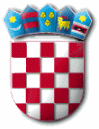 Na temelju članka 19. Zakona o službenicima i namještenicima u lokalnoj i područnoj (regionalnoj) samoupravi („Narodne novine“ broj 86/08, 61/11 i 4/18) Povjerenstvo za provedbu  natječaja objavljuje OBAVIJESTu vezi provedbe natječaja za prijam u službu u Jedinstveni upravni odjel Općine PunatU „Narodnim novinama“ broj 47/18 od 23. svibnja 2018. godine objavljen je Natječaj za prijam u službu u Jedinstveni upravni odjel Općine Punat za radno mjesto viši stručni suradnik za računovodstvo i naplatu prihoda (1 izvršitelj/izvršiteljica), na neodređeno vrijeme, uz probni rad od tri mjeseca. 	Prijave na Natječaj podnose se u roku od 8 (osam) dana od dana objave Natječaja u „Narodnim novinama“.OPIS POSLOVAViši stručni suradnik za računovodstvo i naplatu prihoda obavlja sljedeće poslove:priprema i obrađuje podatke za prisilnu naplatu poreza, javnih prihoda i drugih javnih davanja te vodi upravni postupak za prisilnu naplatu poreza, javnih prihoda i drugih javnih davanja, obavlja poslove u žalbenim postupcima i postupcima prisilne naplatevodi upravni postupak i donosi rješenja o zaduženju općinskih poreza  i komunalne naknade, vodi analitičku  evidenciju dugotrajne imovine i  sitnog inventara i vrši usklađenja s glavnom knjigom. Brine se i kontrolira funkcioniranje registra nekretninapreuzima sve zaključene ugovore i narudžbenice i kontrolira ispravnost knjigovodstvene dokumentacije te njihovu podobnost za knjiženje u svojstvu knjigovodstvenih isprava, vodi knjigu ulaznih računa. Likvidirane račune priprema za isplatu i arhivira ih nakon isplate, izrađuje odgovarajuće temeljnice za knjiženje računa likvidiranih od ovlaštene osobe, preuzima izvode od institucija platnog prometa, kontrolira ih, kontira i knjiži. Vrši usklađenja analitičkih evidencija sa glavnom knjigom, kontinuirano prati promjene na žiro-računu, vrši plaćanja obveza, izrađuje dokumentaciju vezanu uz kompenzacije i cesije, vrši obračun PDV-a, obavlja poslove pripreme i evidencije dokumenata platnog prometa, provjerava i priprema očitovanja nakon usklađivanja, kontrolira, evidentira i izračunava kamate i usklađivanja po IOS obrascima, vrši fakturiranje određenih potraživanja,preuzima od svih proračunskih korisnika propisane financijske izvještaje dostavljene u svrhu izrade konsolidiranog izvještaja, izrađuje (unos podataka, obrada i ispis) završni račun proračuna, propisane konsolidirane i ostale izvještaje proračuna s pripadajućim bilješkama, uključivši izvještaje o prihodima i rashodima proračuna o svim razinama i subjektima preuzima i unosi podatke prilikom izrade proračuna, priprema prijedlog plana određenih pozicija proračuna vezane uz djelokrug rada odsjeka i JUO-a vodi kadrovsku evidenciju, vrši obračun plaća, drugog dohotka, autorskih honorara i putnih naloga službenika i dužnosnika te vodi poslove prijava i odjava osiguranja službenika i dužnosnika,kontrolira naloge za isplatu udrugama kao i obračune iz programa socijale, vrši plaćanje i usklađenja s poreznom upravom,u skladu sa zakonom obavlja i druge poslove po nalogu voditelja Odsjeka i pročelnika.PODACI O PLAĆIOsnovnu bruto plaću čini umnožak koeficijenta radnog mjesta (1,80) i osnovice koja iznosi 5.421,54 kune, uvećano za 0,5% za svaku navršenu godinu radnog staža.PROVJERA ZNANJA I SPOSOBNOSTIProvjera znanja i sposobnosti sastoji se od:pisanog testiranja,intervjua s kandidatima koji su ostvarili najmanje 50% ukupnog broja bodova na pisanom testiranju.Pisana provjera znanja sastoji se od dva dijela (općeg i posebnog) i za svaki dio provjere  kandidatima se dodjeljuje broj bodova od 1 do 10. Intervju se provodi s kandidatima koji su ostvarili najmanje 50% bodova iz svakog dijela provjere.Kandidati su obvezni pristupiti prethodnoj provjeri znanja i sposobnosti putem pisanog testiranja i intervjua. Ako kandidat ne pristupi testiranju smatra se da je povukao prijavu na Natječaj.Vrijeme održavanja prethodne provjere znanja i sposobnosti kandidata bit će objavljeno na web stranici Općine Punat www.punat.hr, i na oglasnoj ploči Općine Punat, najkasnije 5 (pet) dana prije održavanja provjere.Pravni izvori za pripremanje kandidata za testiranje:OPĆI DIOZakon o lokalnoj i područnoj (regionalnoj) samoupravi („Narodne novine“ broj 33/01, 60/01, 129/05, 109/07, 125/08, 36/09, 150/11, 144/12, 19/13, 137/15 i 123/17);Zakon o općem upravnom postupku („Narodne novine“ broj 47/09)Zakon o službenicima i namještenicima u lokalnoj i područnoj (regionalnoj) samoupravi („Narodne novine“ broj 86/08, 61/11 i 4/18)POSEBNI DIOZakon o proračunu („Narodne novine“ broj 87/08, 136/12 i 15/15);Zakon o lokalnim porezima (“Narodne novine“ broj 115/16 i 101/17)Zakon o komunalnom gospodarstvu („Narodne novine“ broj 36/95, 70/97, 128/99, 57/00, 129/00, 59/01, 26/03, 82/04, 110/04, 178/04, 38/09, 79/09, 153/09, 49/11, 84/11, 90/11, 144/12, 94/13, 153/13, 147/14 i 36/15)Opći porezni zakon („Narodne novine“ broj 115/16)  Zakon o provedbi ovrhe na novčanim sredstvima („Narodne novine“ broj 91/10, 112/12)Pravilnik o financijskom izvještavanju u proračunskom računovodstvu („Narodne novine“ broj 3/15, 93/15, 135/15 i 2/17);Pravilnik o proračunskom računovodstvu i računskom planu („Narodne novine“ broj 124/14, 115/15, 87/16 i 3/18).								          POVJERENSTVO 	     	ZA PROVEDBU 	 NATJEČAJAR E P U B L I K A   H R V A T S K APRIMORSKO – GORANSKA ŽUPANIJAOPĆINA PUNATPovjerenstvo za provedbu natječaja KLASA: 112-02/18-01/3URBROJ: 2142-02-03/2-18-3Punat, 23. svibnja 2018. godine